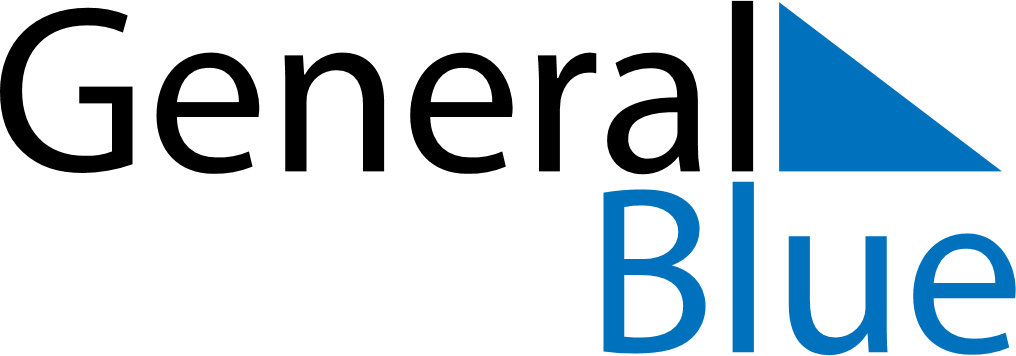 March 2024March 2024March 2024March 2024March 2024March 2024March 2024Orsta, More og Romsdal, NorwayOrsta, More og Romsdal, NorwayOrsta, More og Romsdal, NorwayOrsta, More og Romsdal, NorwayOrsta, More og Romsdal, NorwayOrsta, More og Romsdal, NorwayOrsta, More og Romsdal, NorwaySundayMondayMondayTuesdayWednesdayThursdayFridaySaturday12Sunrise: 7:38 AMSunset: 5:57 PMDaylight: 10 hours and 19 minutes.Sunrise: 7:34 AMSunset: 6:00 PMDaylight: 10 hours and 25 minutes.34456789Sunrise: 7:31 AMSunset: 6:03 PMDaylight: 10 hours and 31 minutes.Sunrise: 7:28 AMSunset: 6:05 PMDaylight: 10 hours and 37 minutes.Sunrise: 7:28 AMSunset: 6:05 PMDaylight: 10 hours and 37 minutes.Sunrise: 7:25 AMSunset: 6:08 PMDaylight: 10 hours and 43 minutes.Sunrise: 7:21 AMSunset: 6:11 PMDaylight: 10 hours and 49 minutes.Sunrise: 7:18 AMSunset: 6:14 PMDaylight: 10 hours and 55 minutes.Sunrise: 7:15 AMSunset: 6:16 PMDaylight: 11 hours and 1 minute.Sunrise: 7:12 AMSunset: 6:19 PMDaylight: 11 hours and 7 minutes.1011111213141516Sunrise: 7:08 AMSunset: 6:22 PMDaylight: 11 hours and 13 minutes.Sunrise: 7:05 AMSunset: 6:25 PMDaylight: 11 hours and 19 minutes.Sunrise: 7:05 AMSunset: 6:25 PMDaylight: 11 hours and 19 minutes.Sunrise: 7:02 AMSunset: 6:27 PMDaylight: 11 hours and 25 minutes.Sunrise: 6:59 AMSunset: 6:30 PMDaylight: 11 hours and 31 minutes.Sunrise: 6:55 AMSunset: 6:33 PMDaylight: 11 hours and 37 minutes.Sunrise: 6:52 AMSunset: 6:36 PMDaylight: 11 hours and 43 minutes.Sunrise: 6:49 AMSunset: 6:38 PMDaylight: 11 hours and 49 minutes.1718181920212223Sunrise: 6:46 AMSunset: 6:41 PMDaylight: 11 hours and 55 minutes.Sunrise: 6:42 AMSunset: 6:44 PMDaylight: 12 hours and 1 minute.Sunrise: 6:42 AMSunset: 6:44 PMDaylight: 12 hours and 1 minute.Sunrise: 6:39 AMSunset: 6:46 PMDaylight: 12 hours and 7 minutes.Sunrise: 6:36 AMSunset: 6:49 PMDaylight: 12 hours and 13 minutes.Sunrise: 6:32 AMSunset: 6:52 PMDaylight: 12 hours and 19 minutes.Sunrise: 6:29 AMSunset: 6:55 PMDaylight: 12 hours and 25 minutes.Sunrise: 6:26 AMSunset: 6:57 PMDaylight: 12 hours and 31 minutes.2425252627282930Sunrise: 6:22 AMSunset: 7:00 PMDaylight: 12 hours and 37 minutes.Sunrise: 6:19 AMSunset: 7:03 PMDaylight: 12 hours and 43 minutes.Sunrise: 6:19 AMSunset: 7:03 PMDaylight: 12 hours and 43 minutes.Sunrise: 6:16 AMSunset: 7:05 PMDaylight: 12 hours and 49 minutes.Sunrise: 6:13 AMSunset: 7:08 PMDaylight: 12 hours and 55 minutes.Sunrise: 6:09 AMSunset: 7:11 PMDaylight: 13 hours and 1 minute.Sunrise: 6:06 AMSunset: 7:13 PMDaylight: 13 hours and 7 minutes.Sunrise: 6:03 AMSunset: 7:16 PMDaylight: 13 hours and 13 minutes.31Sunrise: 6:59 AMSunset: 8:19 PMDaylight: 13 hours and 19 minutes.